COUNTY OF ALAMEDAQuestions & AnswerstoRFQ No. 901849forCountywide Office PaperNetworking/Bidders Conference Held on January 27, 2020.Alameda County is committed to reducing environmental impacts across our entire supply chain. 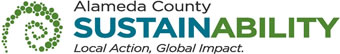 If printing this document, please print only what you need, print double-sided, and use recycled-content paper.What other websites have the County posted RFQ No. 901849 Countywide Office Paper?The County has posted this RFQ on the County’s website: https://www.acgov.org/gsa_app/gsa/purchasing/bid_content/contractopportunities.jspThis RFQ was also advertised in Inter-City Express and Oakland Post newspapers.Did the County post this bid nationwide?No.Will the County consider extending the bid due date of March 9, 2020?No.  Vendors will be notified if there are any changes to the Calendar of Events on page 3 of the RFQ.How will the County identify the winning bid?Please refer to pages 13-14 of the RFQ, Section I (NOTICE OF INTENT TO AWARD):At the conclusion of the RFQ response evaluation process (“Evaluation Process”), all bidders will be notified in writing by e-mail, fax, or US Postal Service mail, of the contract award recommendation, if any, by GSA-Procurement.  The document providing this notification is the Notice of Intent to Award.The Notice of Intent to Award will provide the following information:The name of the bidder being recommended for contract award; and The names of all other parties that submitted proposals.At the conclusion of the RFQ response evaluation process and negotiations, debriefings for unsuccessful bidders will be scheduled and provided upon written request and will be restricted to discussion of the unsuccessful offeror’s bid.  Under no circumstances will any discussion be conducted with regard to contract negotiations with the successful bidder.The submitted proposals shall be made available upon request no later than five calendar days before approval of the award and contract is scheduled to be heard by the by GSA.Can the County please provide details of the previous award?The current Office Paper contract was awarded to Give Something Back, Inc.Page 6 of the RFQ, Section E (SPECIFIC REQUIREMENTS), Item 1.d.(3) states:	All xerographic papers should have a document life of 100+ years.The industry standard does not reference papers to have a document life of 100+ years.  Would the County consider papers to have “archival quality” instead?Yes.Page 17 of the RFQ, Section N (PRICING), Item 1.a. states:	Price adjustments may be permitted for changes in the vendor’s cost of materials not to exceed a 3.5% cap per calendar year period.  No price increases will be authorized for 365 calendar days after the effective date of the contract.  Price escalation may be permitted only at the end of this period and each 365 days thereafter and only where verified to the satisfaction of GSA-Procurement.  However, “across the board” price decreases are subject to implementation at any time and shall be immediately conveyed to the County.	Would the County consider a price escalation permission at 180 days rather than 365 days?Yes.  Please see Addendum No. 1.The Bid Form requests Item Nos. 4, 5, 10, 11, 12, 13, and 14 to have 92 brightness for the 100% recycled, 8.5” x 11” and 11” x 17” size papers, but not it is not specified under Section E. (SPECIFIC REQUIREMENTS).  There are two grading scales of brightness: the ISO scale for off shore paper or TAPPI scale for North American paper.  Can the County please clarify which scale the County will accept?Paper shall be graded by the TAPPI scale.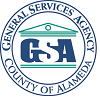 VENDOR LISTRFQ No. 901849 – Countywide Office PaperThis RFQ Q&A is being issued to all vendors on the Vendor Bid List.This County of Alameda, General Services Agency (GSA), RFQ Questions & Answers (Q&A) has been electronically issued to potential bidders via e-mail.  E-mail addresses used are those in the County’s Small Local Emerging Business (SLEB) Vendor Database or from other sources.  If you have registered or are certified as a SLEB, please ensure that the complete and accurate e-mail address is noted and kept updated in the SLEB Vendor Database.  This RFQ Q&A will also be posted on the GSA Contracting Opportunities website located at http://acgov.org/gsa_app/gsa/purchasing/bid_content/contractopportunities.jspRFQ No. 901849 - Countywide Office PaperRFQ No. 901849 - Countywide Office PaperRFQ No. 901849 - Countywide Office PaperRFQ No. 901849 - Countywide Office PaperRFQ No. 901849 - Countywide Office PaperRFQ No. 901849 - Countywide Office PaperRFQ No. 901849 - Countywide Office PaperBusiness NameContact NameContact PhoneAddressCityStateEmailAAA Business Supplies Limited PartnershipSteve Danziger( 415 ) 568-27705776 Stoneridge Mall Road, Suite 335PLEASANTONCAsteved@aaasolutions.comAlexis Entertainment GroupRobert Jacobs( 510 ) 653-24507009 Broadway TerraceOAKLANDCArjacobs@robertjacobsassociates.comAlko Office SupplyGary Shows510-848-3356 2225 Shattuck Ave.BerkeleyCAgary@alkos.comAmbrose IndustriesChester Sokowski856-573-0918chester.sokowski@ambroseindustries.netAtlantis Food ServicesAnton Haddad510-441-744130470 Whipple RoadUnion City CAthaddad@atlantisfoodservices.comAurostarVasudeva Kamath510-249-942246560 Fremont Blvd., #201FremontCAvasudeva@aurostar.netBadger Forest ProductsMichael Swernoff( 510 ) 434-09005831 San Leandro StOAKLANDCAmiriam@badgerforest.comBay Central PrintingMike Mahmoudi510-429-911133401 Western Ave.Union CityCAmike@baycentralprinting.comBay SignsAbdul Gaphoor510-278-452216375 E 14th StSan LeandroCAbaysigns@sbcglobal.netBayDot SupplyNatalie Bayton( 510 ) 451-2123325 Euclid Avenue Suite 304OAKLANDCAbaydot@comcast.netBaytek USA IncRob B510-744-035633293 Palomino CMNFremontCArob@ebaytek.comBC ThermoAlexis510-683-899741811 Albrae St.FremontCAterry@bcthermo.comBlaisdell's Business ProductsMargee Witt( 510 ) 483-3600474 Roland WayOaklandCAmwitt@blaisdells.comBlaisdell's Business ProductsMichael Witt( 510 ) 483-3600474 Roland WayOaklandCAmichaelwitt@blaisdells.comBlaisdell's Business ProductsCheryl Pallas( 510 ) 483-3600474 Roland WayOaklandCAcpallas@blaisdells.comBlue Angel InternationalAvon Zhang( 510 ) 827-59812821 Telegraph Ave, Ste 101BERKELEYCAavon@theblueangel.comBob's Foam FactoryPaul King( 510 ) 657-24204055 Pestana PlFREMONTCApaul@bobsfoam.comBranding BoulevardAndy Verity( 510 ) 647-37482047 Ashby AvenueBERKELEYCAandy@brandingblvd.comBron Tapes Of California IncKevin Leininger( 510 ) 429-198029430 Union City BlvdUNION CITYCAbronca@brontapes.comBrookfield Box CoLarry Banfield( 510 ) 653-05223269 Ettie StEMERYVILLECAlarry@brookfieldbox.comCalifornia Supply NorthRobert Johnson( 510 ) 429-03002855 Volpey WayUNION CITYCAlouw@calsupply.comCalifornia World Trade & MktgStan Names( 510 ) 888-939324615 O'Neil AveHAYWARDCAstan@californiaworldtrade.comCorporate Express A Buhramann CoBrian Allen( 925 ) 856-35196601 Overlake PlaceNEWARKCAbrian.allen@cexp.comDYT PRODUCTSBRIAN HOFER( 510 ) 872-46691209 MACARTHUR BLVDOAKLANDCABRIANHOFER@HOTMAIL.COMFast ImagingInder Singh510-845-63332022 University Ave.BerkeleyCAberkeley@fastimaging.bizFleenor Paper CompanyRebecca Fleenor800-433-2531 ext 70182225 Harbor Bay Parkway  AlamedaCArfleenor@fleenorpaper.comFleenor Paper CompanyKevin Breen800-433-2531 ext 70022225 Harbor Bay Parkway  AlamedaCAkbreen@fleenorpaper.com Fleenor Paper CompanyTodd Helms800-433-2531ext 71122225 Harbor Bay Parkway  AlamedaCAnationalsalesmgr@fleenorpaper.comGive Something Back, Inc.Michael Hannigan( 800 ) 261-26197730 Pardee LaneOAKLANDCAmhannigan@givesomethingback.comGorilla StationersGary Cruz(888) 331-7192 15165 Triton LnHuntington BeachCAGary@gorillastationers.comHappy4BoxSheila Estella( 510 ) 828-3766estellasheila@yahoo.comIntraline, IncPete Varma( 510 ) 780-98008100 CapwellOAKLANDCApvarma@intralineinc.comJC PaperMichael Clarke( 510 ) 413-470047422 Kato Rd.FREMONTCAmclarke4701@jcpaper.comJC PaperMichael Clarke510-413-470047422 Kato Rd.FremontCAmclarke@jcpaper.comJIF REPROGRAPHICS INCFERDINAND ASUNCION( 510 ) 445-038244700 INDUSTRIAL DR. UNIT CFREMONTCAJIF_REPROGRAPHICS@SBCGLOBAL.NETKelly PaperJP San Nicolas( 510 ) 444-6727296 27th StOAKLANDCAjp.sannicolas@kellypaper.comLiberty PaperKristen Perez323-973-45625025 Hampton StreetLos AngelesCAkristen@libertypp.comMark Container CorpBarry Johnson( 510 ) 352-26611951 Williams StMcWoods Distribution LLCJoel McGill( 510 ) 725-265410700 MacArthur Blvd, Suite 4Ejoel@mcwoodsdistribution.comMiki's PaperMiki Tameto( 510 ) 845-95301801 4th StBerkeleyCAmikispaper@sbcglobal.netMonahan Paper CompanySharon Davalle510-835-4670175 2nd St.OaklandCApurchasing2_monahan@covad.netNew Tech SolutionsRajesh Patel510-353-40704179 Business Center Dr.FremontCArajesh@ntsca.comNexus IS Steve Darragh925-271-67565200 Franklin Dr., #120PleasantonCAsteve.darragh@nexusis.comOffice MaxGreg Mosbacher925-457-25491315 O'Brien Dr.Menlo ParkCAgregmosbacher@officemax.comP & R Paper Supply Company Inc909-794-1108CAweborders@prpaper.comP & R Paper Supply Company IncLindsey Maiberger( 909 ) 794-11082351 LincolnHaywardCAlindsey@prpaper.comPacific Paper Tube IncPatrick Wallace( 510 ) 562-88231025 98th AvenueOaklandCAkathy6441@yahoo.comPaper Net, Inc.Julian Hemmati( 510 ) 782-888023785 Cabot Blvd # 313HaywardCAjulian@papernetUSA.comPenn Paper CoNick Musulin( 510 ) 895-17301933 Davis St.San LeandroCAcustserv@papaper.comProject A Imports, Inc.Bill Leung( 510 ) 259-00981930 W. Winton Ave., #5HAYWARDCAbill.leung123@gmail.comRadstons Office PlusMARVIN HARRIS( 510 ) 964-96041950 Shattuck AveBERKELEYCAMARVIN@RADSTONS.COMRobert A. Jacobs & Assoc.Robert Jacobs510-653-2450P.O. Box 8460EmeryvilleCArjacobs@RobertJacobsAssociates.comRoss Mc Donald CoCindy Anderson925-455-16351154 Stealth St.LivermoreCAcanderson@rossmcdonald.comSpicers Paper IncHeather Ayoob( 510 ) 476-770030108 Eigenbrodt WayUNION CITYCAheather.ayoob@spicers.comSystems & SpaceJulie Bussell925-426-1955500 Boulder Ct., #BPleasantonCAjulie@systemsnspace.comT.D.M. EnterpriseIda B. Marmon510-667-0896P.O. Box 385San LeandroCAidamarmon@hotmail.comThe Box Lady DBA T.B.L. PackagingCarrie Johnson( 510 ) 562-13044101 Fairway AvenueOaklandCAcarrie@theboxlady.comTonerImagingSavan Thakkar510-932-57644555 Las Positas Rd., #ALivermoreCAsavan@tonerimaging.comValley DistributingMartha Sandino510-346-09001773 Timothy DriveSan LeandroCAvalley_distributing@yahoo.comVillage Post & ParcelWayne Cain( 510 ) 278-874415934 Hesperian BlvdSan LorenzoCAvillageppbc@gmail.comVince's Office Supply Inc DBA The Office CityJerry Carroll( 877 ) 484-36333167 Corporate PlaceHAYWARDCAjerryc@theofficecity.comVince's Office Supply Inc DBA The Office CityDiane Griffin877-484-36333167 Corporate PlaceHaywardCAdianeg@theofficecity.comVince's Office Supply Inc DBA The Office CityBill Jones877-484-36333167 Corporate PlaceHaywardCAbillj@theofficecity.comWaxie Sanitary SupplyCarmela Hechanova925-454-2900901 No. Canyons Pkwy.LivermoreCAchechanova@waxie.comXpedex Paper & GraphicsDavid Hyde( 916 ) 930-314130535 Huntwood AveHAYWARDCAcorporatesales.team@ipaper.comXpedex Paper & GraphicsTom Palia510-386-230430535 Huntwood Ave.HaywardCATomPalia@comcast.net